Выступление на тему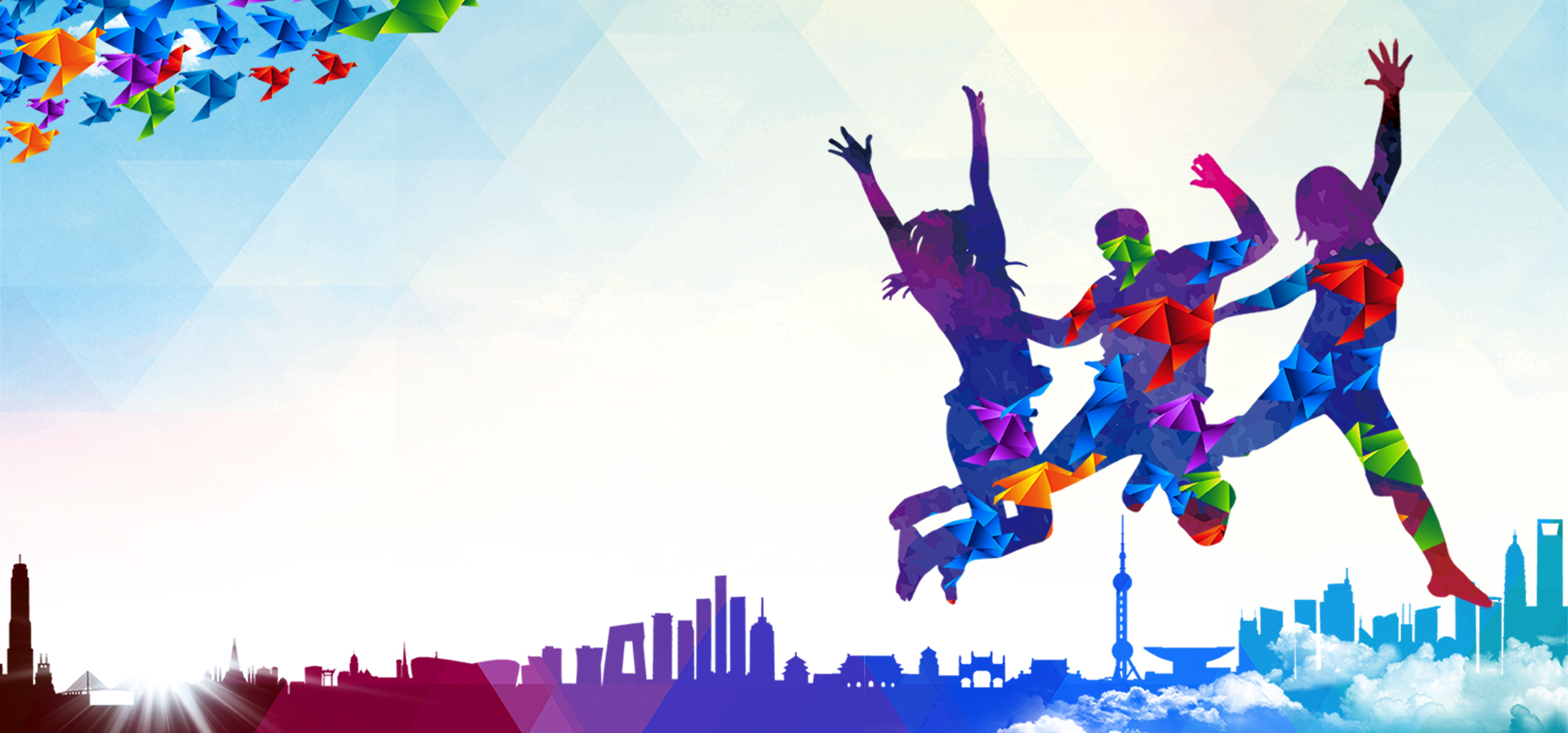  «Атлетическая гимнастика в системе повышения двигательной активности участников образовательного процесса»Учитель физической культуры и здоровья: Хмелевский Валерий Валерьевич С 2017 по 2020 годы наше учреждение образования принимало участие в реализации инновационного проекта  «Внедрение модели формирования двигательной культуры  субъектов образовательного пространства сельской школы».  В основе формирования двигательной культуры  субъектов образовательного пространства сельской школы  лежит методика индивидуализации двигательных режимов. Целью методики индивидуализации двигательных режимов является обеспечение адекватности физических нагрузок функциональному состоянию сельских школьников. Для апробации и коррекции методики индивидуализации двигательных режимов на  начало 2018/2019 учебного  года у учащихся  оценивался уровень функционального состояния, уровень физической подготовленности и уровень повседневной двигательной активности.  Выполняя контрольные физические упражнения, 82% учащихся  испытывали  затруднения  при выполнении  упражнений  на силу, выносливость  и функциональную силу мышц. По результатам полученных  данных в учреждении образования  были сформированы две опытные группы по 16 человек (КГ и ЭГ).  Соответственно  полученным оценкам предварительного контроля по опросно-диагностическим картам и педагогическим тестам Государственного физкультурно-оздоровительного комплекса Республики Беларусь была  определена индивидуальная  направленность и темп выполнения физических упражнений представителями КГ и ЭГ на основе карты индивидуального двигательного режима.         	Самым низким показателем из всех физических качеств сформированных у учащихся нашего учреждения является сила. Чтобы улучшить  силовые качества у  учащихся, был разработан   комплекс упражнений по атлетической гимнастике с использованием тренажеров.  Велоэргометр: помогает улучшить скоростно-силовые качества, выносливость, развивает мышцы задней поверхности бедра (бицепсы), мышцы ягодиц, мышцы внутренней поверхности бедра, икры, мышцы передней поверхности бедра (квадрицепсы).      	 Эллипсоид: развивает все мышцы тела, а именно, область: икр, ягодиц, спины, талии, верхнего плечевого пояса. Эллипсоид – универсальный тренажёр, который может заменить занятия на лыжах, в случае отсутствия снега, а также занятия по скандинавской ходьбе.      	Скамья для пресса: специализированный тренажер для тренировки мышц пресса, спины и поясницы, а также формирования рельефа мышц туловища. Традиционно состоит из короткой или длинной скамьи для сидения и валиков или захватов для ног. Развивает такие физические качества как: гибкость, функциональную силу мышц (ФСМ) тела.      Силовая станция: многофункциональный тренажер, который сочетает функции нескольких отдельных тренажеров. Второе название – мультистанция. Помогает улучшить физические качества: силу, силовую выносливость. Развивает мышцы плеча, мышцы шеи, грудные мышцы, дельтовидную мышцу, мышцы предплечья, икроножную мышцу, мышцы живота и другие. 	В апреле 2020 года был сделан сравнительный анализ уровня физической подготовленности, физического развития, функционального состояния и расчета индексов функциональных проб экспериментальной и контрольной групп по наиболее информативным показателям контрольно-педагогического тестирования и показателей уровня физической подготовленности (УФП).Анализ показателей физического состояния показал, что частота дыхания  у представителей экспериментальной группы снизилась на 0,24 раза в сравнении  с контрольной группой. Данный показатель свидетельствует о том, что с увеличением физических нагрузок в экспериментальной группе наблюдается большее снижение частоты дыхания, чем в контрольной группе, что говорит о достигнутом  эффекте тренированности и о повышении  их физической  выносливости.  Таким образом, методика  коррекции физических нагрузок учащихся  на основе показателей функционального состояния и  физической подготовленности (в т.ч. с учетом направленности  и темпа  выполнения физических упражнений) обеспечивает  повышение физической выносливости у сельских школьников. 